 Telefon: 322 312 527 nebo 733 534 376 Napište nám: reditelstvi@zs-knezice.cz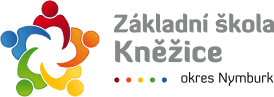 www.zs-knezice.czČíslo účtu školy : 194 143 826 / 0300každoročním zpestřením p